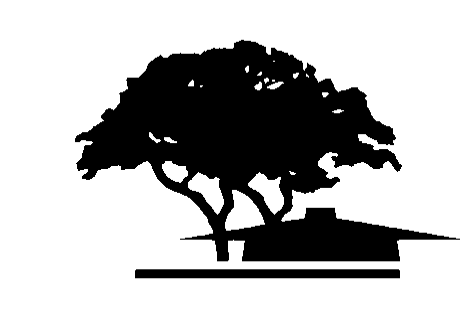 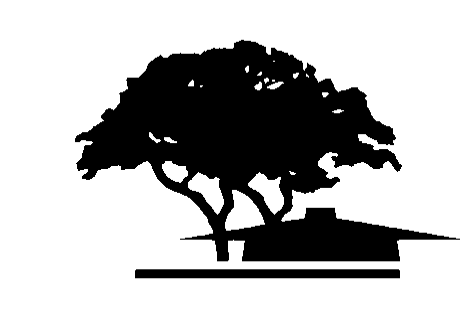 LOCATION:		Room 5609TIME:			1:30 – 3:00PM  ITEMSTIMETOPICSLEADERSEXPECTED OUTCOME11:30-1:35Minutes—11/28/2017TrichairsApproval21:35-1:45Budget UpdateSEWDiscussion31:45-2:15Choosing Language—continuedHolcroftDiscussion4215-3:00Exploring a CORStarer/HolcroftDiscussion